ГИМНАСТИКА ДЛЯ ГЛАЗ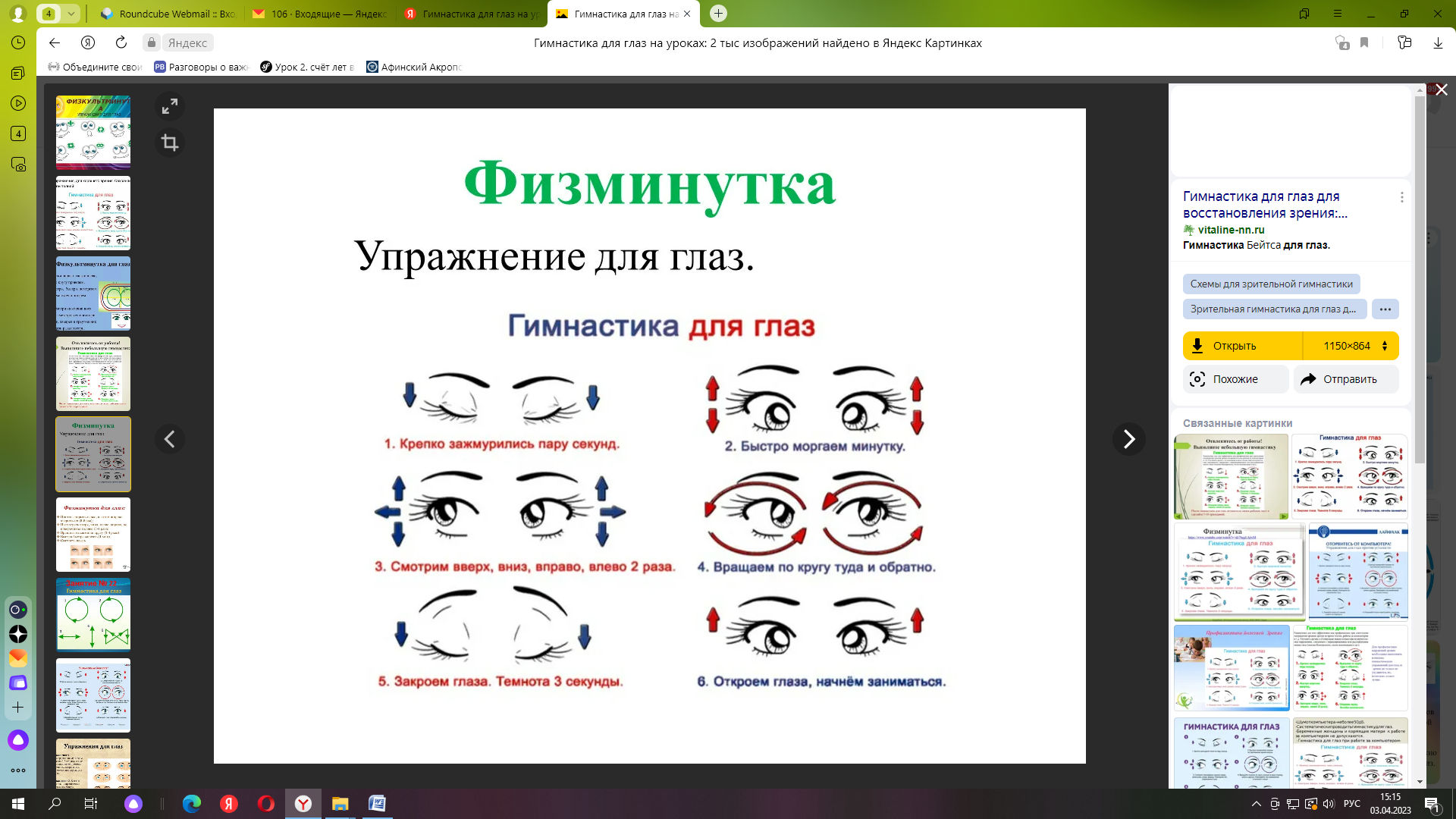 